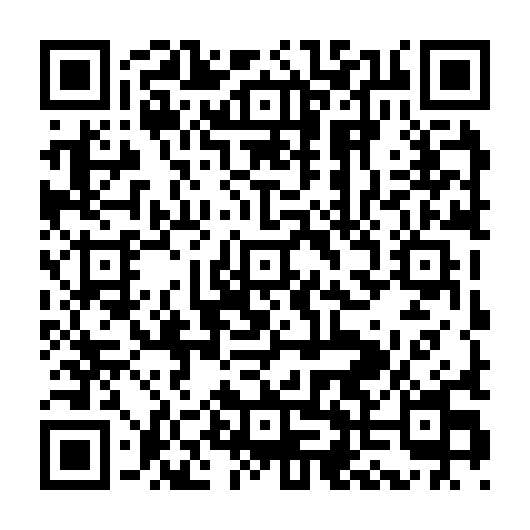 Prayer times for Reef's Harbour - Shoal Cove West - New Ferolle, Newfoundland and Labrador, CanadaMon 1 Jul 2024 - Wed 31 Jul 2024High Latitude Method: Angle Based RulePrayer Calculation Method: Islamic Society of North AmericaAsar Calculation Method: HanafiPrayer times provided by https://www.salahtimes.comDateDayFajrSunriseDhuhrAsrMaghribIsha1Mon3:155:081:226:579:3611:292Tue3:165:091:226:579:3511:293Wed3:165:101:236:579:3511:294Thu3:175:111:236:579:3411:285Fri3:175:111:236:569:3411:286Sat3:185:121:236:569:3311:287Sun3:185:131:236:569:3311:288Mon3:195:141:236:569:3211:289Tue3:195:151:236:559:3111:2710Wed3:205:161:246:559:3111:2711Thu3:205:171:246:559:3011:2712Fri3:215:181:246:549:2911:2613Sat3:225:191:246:549:2811:2614Sun3:225:211:246:539:2711:2515Mon3:235:221:246:539:2611:2516Tue3:235:231:246:529:2511:2517Wed3:245:241:246:529:2411:2418Thu3:255:251:246:519:2311:2419Fri3:255:271:246:519:2211:2320Sat3:265:281:256:509:2111:2221Sun3:275:291:256:499:1911:2222Mon3:275:311:256:499:1811:2123Tue3:285:321:256:489:1711:2124Wed3:295:331:256:479:1511:2025Thu3:295:351:256:469:1411:1926Fri3:305:361:256:469:1311:1827Sat3:315:371:256:459:1111:1828Sun3:325:391:256:449:1011:1729Mon3:325:401:256:439:0811:1630Tue3:355:421:256:429:0711:1331Wed3:375:431:246:419:0511:10